社團法人台灣寶島行善義工團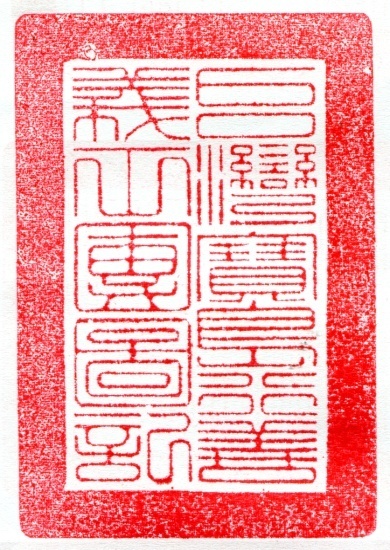 第十二屆第一次臨時監事會會議紀錄時間112年03月31日19時05分112年03月31日19時05分112年03月31日19時05分地點線上會議（meet軟體）線上會議（meet軟體）線上會議（meet軟體）主席常務監事:謝婉君紀錄呂廷羽出席人員(監事應過半出席且不得委託)監事共3人：謝婉君、林坤信、許瑞麟。監事共3人：謝婉君、林坤信、許瑞麟。監事共3人：謝婉君、林坤信、許瑞麟。請假人員無。無。無。列席人員陳卉蓁、呂廷羽。陳卉蓁、呂廷羽。陳卉蓁、呂廷羽。主席致詞略。略。略。來賓致詞略。略。略。討論提案討論提案討論提案討論提案案由一審核許瑞麟辭職監事職務，提請討論。提案人: 許瑞麟。說明：雖然想跟大家一起合作下去，但因為家庭增加新生兒，無法分心給義工團，怕團務延遲。
說明:  謝婉君:許瑞麟盡幾個月來很努力學習及付出,但還是希望許瑞麟    
以家庭為重同意決議：照案通過(同意：3票)審核許瑞麟辭職監事職務，提請討論。提案人: 許瑞麟。說明：雖然想跟大家一起合作下去，但因為家庭增加新生兒，無法分心給義工團，怕團務延遲。
說明:  謝婉君:許瑞麟盡幾個月來很努力學習及付出,但還是希望許瑞麟    
以家庭為重同意決議：照案通過(同意：3票)審核許瑞麟辭職監事職務，提請討論。提案人: 許瑞麟。說明：雖然想跟大家一起合作下去，但因為家庭增加新生兒，無法分心給義工團，怕團務延遲。
說明:  謝婉君:許瑞麟盡幾個月來很努力學習及付出,但還是希望許瑞麟    
以家庭為重同意決議：照案通過(同意：3票)案由二審核林坤信辭職監事職務，提請討論。提案人: 林坤信。說明：經這幾天深思熟慮，決定繼續留任為義工團盡一份心力。
謝婉君:支持林坤信願意留任決議：不同意：3票-謝婉君、林坤信、許瑞麟。審核林坤信辭職監事職務，提請討論。提案人: 林坤信。說明：經這幾天深思熟慮，決定繼續留任為義工團盡一份心力。
謝婉君:支持林坤信願意留任決議：不同意：3票-謝婉君、林坤信、許瑞麟。審核林坤信辭職監事職務，提請討論。提案人: 林坤信。說明：經這幾天深思熟慮，決定繼續留任為義工團盡一份心力。
謝婉君:支持林坤信願意留任決議：不同意：3票-謝婉君、林坤信、許瑞麟。 案由三審核謝婉君辭職常務監事及監事職務，提請討論。提案人: 謝婉君。說明：謝婉君:辭職原因詳見附件一。       林坤信:常務監事現在辭職，會影響義工團團務的運作。
       許瑞麟監事：因謝常務監事,多年参與寶島事務及幹部,對寶島貢獻
       極大,且對團務運作,非常熟悉,辭職實屬遺憾,建議慰留,否決辭 
職。決議：同意：1票，不同意：2票-林坤信、許瑞麟。審核謝婉君辭職常務監事及監事職務，提請討論。提案人: 謝婉君。說明：謝婉君:辭職原因詳見附件一。       林坤信:常務監事現在辭職，會影響義工團團務的運作。
       許瑞麟監事：因謝常務監事,多年参與寶島事務及幹部,對寶島貢獻
       極大,且對團務運作,非常熟悉,辭職實屬遺憾,建議慰留,否決辭 
職。決議：同意：1票，不同意：2票-林坤信、許瑞麟。審核謝婉君辭職常務監事及監事職務，提請討論。提案人: 謝婉君。說明：謝婉君:辭職原因詳見附件一。       林坤信:常務監事現在辭職，會影響義工團團務的運作。
       許瑞麟監事：因謝常務監事,多年参與寶島事務及幹部,對寶島貢獻
       極大,且對團務運作,非常熟悉,辭職實屬遺憾,建議慰留,否決辭 
職。決議：同意：1票，不同意：2票-林坤信、許瑞麟。議題一候補監事陳卉蓁有無遞補監事職務，提請討論。提案人: 謝婉君。陳卉蓁說明：願意遞補成為監事職務，為義工團盡一份心力。候補監事陳卉蓁有無遞補監事職務，提請討論。提案人: 謝婉君。陳卉蓁說明：願意遞補成為監事職務，為義工團盡一份心力。候補監事陳卉蓁有無遞補監事職務，提請討論。提案人: 謝婉君。陳卉蓁說明：願意遞補成為監事職務，為義工團盡一份心力。散會20時09分20時09分20時09分